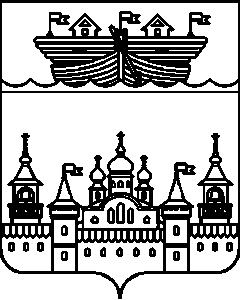 СЕЛЬСКИЙ СОВЕТ ВОЗДВИЖЕНСКОГО СЕЛЬСОВЕТА ВОСКРЕСЕНСКОГО МУНИЦИПАЛЬНОГО РАЙОНА НИЖЕГОРОДСКОЙ ОБЛАСТИРЕШЕНИЕ 25 февраля 2022 года									№ 6Об отмене решения сельского Совета Воздвиженского сельсовета Воскресенского муниципального района Нижегородской областиот 19 февраля 2021 года № 6 «Об утверждении схемы водоснабжения и водоотведения на территории Воздвиженского сельского поселения Воскресенского муниципального района Нижегородской области»В соответствии с Федеральным законом от 07.12.2011 г. № 416-ФЗ О водоснабжении и водоотведении», на основании представления прокурора Воскресенского района от 28.01.2022 г. № 5-2-2022 «Об устранении нарушений законодательства в сфере жилищно-коммунального хозяйства», сельский Совет решил:1.Отменить решение сельского Совета Воздвиженского сельсовета Воскресенского муниципального района Нижегородской области от 19 февраля 2021 года № 6 «Об утверждении схемы водоснабжения и водоотведения на территории Воздвиженского сельского поселения Воскресенского муниципального района Нижегородской области».2.Обнародовать настоящее решение на информационном стенде администрации и разместить в информационно-телекоммуникационной сети «Интернет» на официальном сайте администрации Воскресенского муниципального района Нижегородской области.3.Контроль за исполнением настоящего решения оставляю за собой.Заместитель председателя сельского СоветаВоздвиженского сельсовета				                   С.Н.Шуртыгина